ČAS DRAKŮ JE OPĚT TADYVkročte do vzrušujícího světa fantasyPraha 16. 5. 2022Nakladatelství COSMOPOLIS ve své ediční řadě Young Adult vydává další fantasy dobrodružství. Tentokrát se proletíte na křídlech draků.Vyrůstáte z dětských botiček a rádi byste se pustili do pubertálního světa teenagerů a zažívali s nimi dobrodružství na cizích planetách či ve světě kouzel? Dračí dcera od Liz Flanaganové, napínavý příběh plný napětí, nebezpečí, akce a draků, je tou pravou volbou, neboť stojí na pomezí dětské a Young Adult literatury.Boj o záchranu draků dovede Millu k odhalení vlastní skryté minulosti.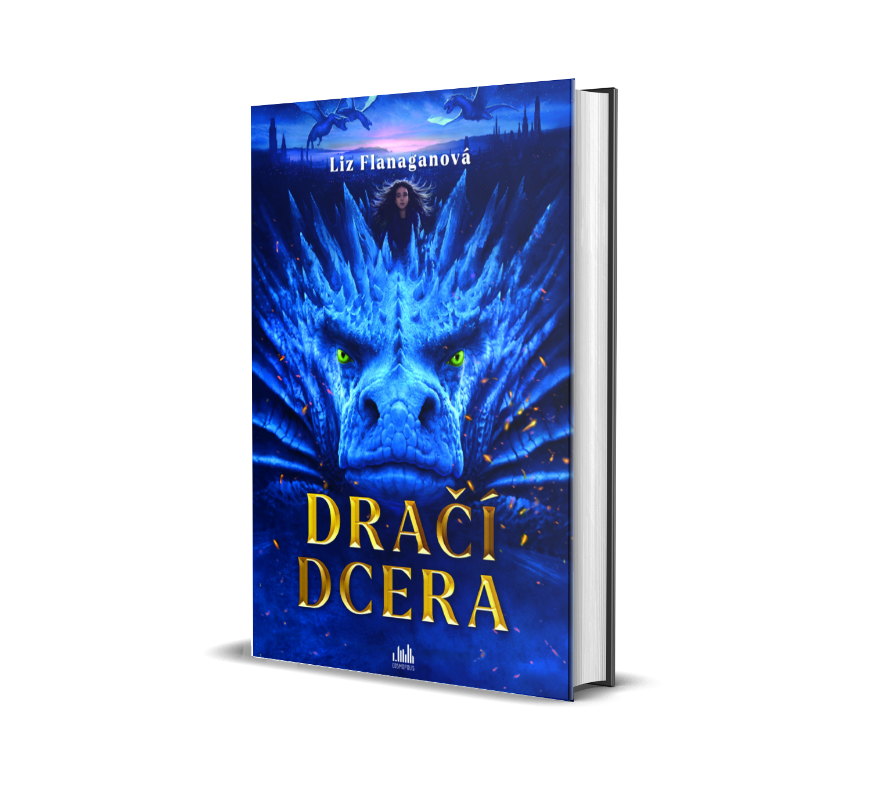 Dračí dceraKdyž se služebná Milla stane svědkem vraždy, obrátí se jí život vzhůru nohama. Stane se totiž opatrovnicí posledních čtyř dračích vajec – a záhy také první dračí jezdkyní nové éry!Jenže vládce ostrovního města Arcosi je odhodlán existenci magických tvorů za každou cenu utajit. Dívka se rázem ocitá v centru mocenských bojů o samou duši Arcosi a jeho obyvatel.Městem zuří nepokoje. Staří Arcosané se vracejí a dožadují se svých práv. Přinesou draci spásu, nebo plameny? A kdo je vlastně Milla – dívka bez minulosti a rodiny?320 stran, formát: 145x205, brožovaná vazba s klopami, 399 KčO autorce: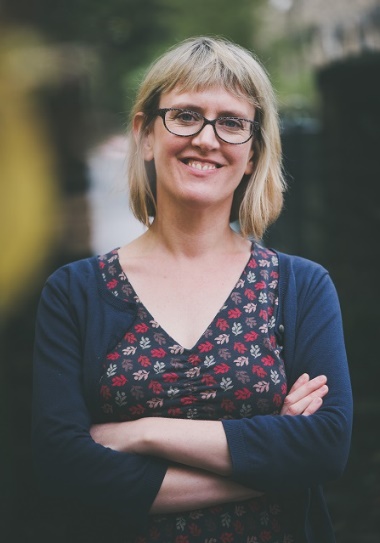 Liz Flanaganová je autorkou celé řady knih pro děti a mládež, z nichž jí největší úspěch přinesly mysteriózní YA Eden Summer a zejména strhující fantasy série o dracích z Arcosi. Když zrovna nevábí mladé čtenáře do svých knižních světů, živí se výukou tvůrčího psaní.Inspiraci pro napsání série o dracích – Dračí dcera (Dragon Daughter) a Rise of the Shadow Dragons – našla nejen v již existujících fiktivních příbězích, které kdy četla, ale také ve skutečných zvířatech. V samotném příběhu Dračí dcery pak můžeme najít jistou podobu s Popelkou, kdyby teda Popelka měla draky.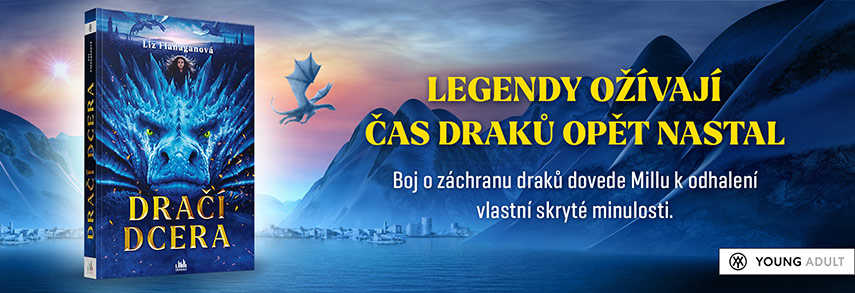 K dispozici na vyžádání: recenzní výtiskykniha do soutěžeukázky z knihyhi-res obálkaKontaktní údaje:Veronika Barešová, PR a propagaceNakladatelský dům GRADAU Průhonu 22, 170 00 Praha 7baresova@grada.cz, +420 737 263 431www.grada.czO společnosti GRADA Publishing: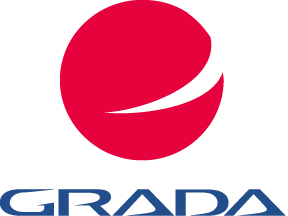 Nakladatelský dům GRADA Publishing, a.s. si od roku 1991 drží pozici největšího tuzemského nakladatele odborné literatury. Ročně vydává téměř 400 novinek ve 150 edicích z více než 40 oborů. Od roku 2015 nakladatelský dům rychle expanduje i mimo oblast kvalitní odborné literatury. Tradiční značka GRADA zůstává vyhrazena odborným knihám ze všech odvětví a oblastí lidské činnosti. A ani pět novějších značek nakladatelství na knižním trhu jistě nepřehlédnete. První, u čtenářů úspěšnou značkou je COSMOPOLIS, přinášející zahraniční i českou beletrii všech žánrů. Další již zavedenou značkou je BAMBOOK, značka dětské literatury předkládající malým čtenářům díla českých i zahraničních autorů a ilustrátorů. Značkou věnující se poznání, tématům z oblasti zdravého životního stylu, body-mind, spiritualitě či ekologii, je ALFERIA.Akvizicí získaná značka METAFORA rozšiřuje nabídku nakladatelského domu o další kvalitní beletrii i zájmovou a populárně naučnou literaturu.Prozatím poslední, rychle rostoucí značkou Nakladatelského domu GRADA je BOOKPORT, unikátní projekt online knihovny, který již dnes disponuje třetinou všech e-knih v ČR.Více na www.grada.cz.